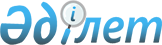 Қазақстан Республикасы Мемлекеттік қызмет істері және сыбайлас жемқорлыққа қарсы іс-қимыл агенттігі Төрағасының кейбір бұйрықтарына өзгерістер енгізу туралы
					
			Күшін жойған
			
			
		
					Қазақстан Республикасы Мемлекеттік қызмет істері және сыбайлас жемқорлыққа қарсы іс-қимыл агенттігі төрағасының 2015 жылғы 8 қазандағы № 297 бұйрығы. Қазақстан Республикасының Әділет министрлігінде 2015 жылы 21 қазанда № 12189 болып тіркелді. Күші жойылды - Қазақстан Республикасы Мемлекеттік қызмет істері және сыбайлас жемқорлыққа қарсы іс-қимыл агенттігі Төрағасының 2017 жылғы 23 мамырдағы № 109 бұйрығымен
      Ескерту. Күші жойылды – ҚР Мемлекеттік қызмет істері және сыбайлас жемқорлыққа қарсы іс-қимыл агенттігі Төрағасының 23.05.2017 № 109 бұйрығымен (алғашқы ресми жарияланған күнінен бастап қолданысқа енгізіледі).
      Қазақстан Республикасы Президентінің 2014 жылғы 29 тамыздағы № 900 Жарлығымен бекітілген Қазақстан Республикасының Мемлекеттік қызмет істері және сыбайлас жемқорлыққа қарсы іс-қимыл агенттігі туралы ереженің 20-тармағының 3) тармақшасына, сондай-ақ Қазақстан Республикасы Үкiметiнің 2006 жылғы 17 тамыздағы № 778 қаулысымен бекітілген Нормативтiк құқықтық актілерді мемлекеттiк тiркеу қағидаларының 11-тармағына сәйкес, БҰЙЫРАМЫН:
      1. Қазақстан Республикасы Мемлекеттік қызмет істері және сыбайлас жемқорлыққа қарсы іс-қимыл агенттігі Төрағасының өзгерістер енгізілетін кейбір бұйрықтарының тізбесі осы бұйрықтың қосымшасына сәйкес бекітілсін.
      2. Қазақстан Республикасы Мемлекеттік қызмет істері және сыбайлас жемқорлыққа қарсы іс-қимыл агенттігінің Әкімшілік жұмыс департаменті:
      1) осы бұйрықтың Қазақстан Республикасының Әділет министрлігінде мемлекеттік тіркелуін;
      2) осы бұйрықтың мемлекеттік тіркелуінен кейін күнтізбелік он күн ішінде оны мерзімді баспасөз басылымдарында және "Әділет" ақпараттық-құқықтық жүйесінде ресми жариялауға жолдасын. 
      3. Осы бұйрықтың орындалуын бақылау Қазақстан Республикасы Мемлекеттік қызмет істері және сыбайлас жемқорлыққа қарсы іс-қимыл агенттігінің Аппарат басшысы А.А. Шайымоваға жүктелсін.
      4. Осы бұйрық алғаш ресми жарияланған күннен кейін күнтізбелік он күн өткен соң қолданысқа енгізіледі.  Қазақстан Республикасы Мемлекеттік қызмет істері және сыбайлас жемқорлыққа қарсы іс-қимыл агенттігі Төрағасының өзгерістер енгізілетін бұйрықтарының тізбесі
      1. Күші жойылды - ҚР Мемлекеттік қызмет істері министрінің 31.12.2015 № 26 (алғашқы ресми жарияланған күннен бастап қолданысқа енгізіледі) бұйрығымен.
      2. Күші жойылды - ҚР Мемлекеттік қызмет істер министрінің 27.01.2016 № 17 (алғашқы ресми жарияланған күнінен бастап қолданысқа енгізіледі) бұйрығымен.
      3. Күші жойылды - ҚР Мемлекеттік қызмет істері министрінің 26.04.2016 № 86 (алғаш ресми жарияланған күнінен бастап қолданысқа енгізіледі) бұйрығымен.
      4. Қазақстан Республикасы Мемлекеттік қызмет істері және сыбайлас жемқорлыққа қарсы іс-қимыл агенттігінің жұмыс регламентін бекіту туралы Қазақстан Республикасы Мемлекеттік қызмет істері және сыбайлас жемқорлыққа қарсы іс-қимыл агенттігі Төрағасының 2015 жылғы 9 қаңтардағы № 8 бұйрығына 2015 жылғы 27 ақпанда "Әділет" ақпараттық-құқықтық жүйесінде жарияланған Қазақстан Республикасы Нормативтiк құқықтық актiлерiнiң мемлекеттiк тіркеу тiзiлiмiнде № 10228 болып тіркелген) мынадай өзгерістер енгізілсін:
      аталған бұйрықпен бекітілген Қазақстан Республикасы Мемлекеттік қызмет істері және сыбайлас жемқорлыққа қарсы іс-қимыл агенттігінің жұмыс Регламентінде:
      92-тармақтың орыс тіліндегі атауына өзгеріс енгізілген, қазақ тіліндегі мәтін өзгермейді.
      5. Күші жойылды - ҚР Мемлекеттік қызмет істері министрінің 19.05.2016 № 103 (алғашқы ресми жарияланған күннен кейін күнтізбелік он күн өткен соң қолданысқа енгізіледі) бұйрығымен.
      Ескерту. Күші жойылды - ҚР Мемлекеттік қызмет істері министрінің 31.12.2015 № 26 (алғашқы ресми жарияланған күннен бастап қолданысқа енгізіледі) бұйрығымен.
      Ескерту. Күші жойылды - ҚР Мемлекеттік қызмет істері министрінің 31.12.2015 № 26 (алғашқы ресми жарияланған күннен бастап қолданысқа енгізіледі) бұйрығымен.
      Ескерту. Күші жойылды - ҚР Мемлекеттік қызмет істері министрінің 31.12.2015 № 26 (алғашқы ресми жарияланған күннен бастап қолданысқа енгізіледі) бұйрығымен.
      Ескерту. Күші жойылды - ҚР Мемлекеттік қызмет істері министрінің 31.12.2015 № 26 (алғашқы ресми жарияланған күннен бастап қолданысқа енгізіледі) бұйрығымен.
      Ескерту. Күші жойылды - ҚР Мемлекеттік қызмет істері министрінің 31.12.2015 № 26 (алғашқы ресми жарияланған күннен бастап қолданысқа енгізіледі) бұйрығымен.
      Ескерту. Күші жойылды - ҚР Мемлекеттік қызмет істері министрінің 31.12.2015 № 26 (алғашқы ресми жарияланған күннен бастап қолданысқа енгізіледі) бұйрығымен.
      Ескерту. Күші жойылды - ҚР Мемлекеттік қызмет істер министрінің 27.01.2016 № 17 (алғашқы ресми жарияланған күнінен бастап қолданысқа енгізіледі) бұйрығымен.
					© 2012. Қазақстан Республикасы Әділет министрлігінің «Қазақстан Республикасының Заңнама және құқықтық ақпарат институты» ШЖҚ РМК
				
Төраға
Қ. ҚожамжаровҚазақстан Республикасы
Мемлекеттік қызмет істері
және сыбайлас жемқорлыққа қарсы
іс-қимыл агенттігі Төрағасының
2015 жылғы 8 қазандағы
№ 297 бұйрыққа қосымшаҚазақстан Республикасы
Мемлекеттік қызмет істері және
сыбайлас жемқорлыққа қарсы
іс-қимыл агенттігі Төрағасының
өзгерістер енгізілетін
бұйрықтарының тізбесіне
1-қосымша Қазақстан Республикасы
Мемлекеттік қызмет істері және
сыбайлас жемқорлыққа қарсы
іс-қимыл агенттігі Төрағасының
өзгерістер енгізілетін
бұйрықтарының тізбесіне
2-қосымша Қазақстан Республикасы
Мемлекеттік қызмет істері және
сыбайлас жемқорлыққа қарсы
іс-қимыл агенттігі Төрағасының
өзгерістер енгізілетін
бұйрықтарының тізбесіне
3-қосымша Қазақстан Республикасы
Мемлекеттік қызмет істері және
сыбайлас жемқорлыққа қарсы
іс-қимыл агенттігі Төрағасының
өзгерістер енгізілетін
бұйрықтарының тізбесіне
4-қосымша Қазақстан Республикасы
Мемлекеттік қызмет істері
және сыбайлас жемқорлыққа қарсы
іс-қимыл агенттігі Төрағасының
өзгерістер енгізілетін бұйрықтарының
тізбесіне 5-қосымша Қазақстан Республикасы
Мемлекеттік қызмет істері
және сыбайлас жемқорлыққа қарсы
іс-қимыл агенттігі Төрағасының
өзгерістер енгізілетін бұйрықтарының
тізбесіне 6-қосымша Қазақстан Республикасы
Мемлекеттік қызмет істері
және сыбайлас жемқорлыққа қарсы
іс-қимыл агенттігі Төрағасының
өзгерістер енгізілетін бұйрықтарының
тізбесіне 7-қосымша